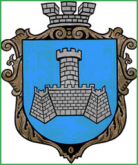 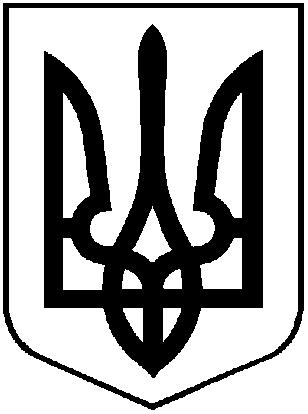 УКРАЇНАХМІЛЬНИЦЬКА МІСЬКА РАДАВІННИЦЬКОЇ ОБЛАСТІВиконавчий комітетР І Ш Е Н Н Я               25  квітня  2024 р                 			                                         № 304Про схвалення проекту рішення міської ради «Про передачу міжбюджетних трансфертів з бюджету Хмільницької міської територіальної громади у вигляді субвенції з місцевого бюджету державному бюджету на виконання програм соціально-економічного розвитку регіонів у 2024 році  Управлінню будівництва Вінницької обласної  військової (державної) адміністрації»З метою виконання заходів щодо забезпечення правового режиму воєнного стану, враховуючи звернення начальника Вінницької ОВА Сергія БОРЗОВА від 29.03.2024 р.  №01.01-54/2371, звернення начальника управління будівництва Вінницької ОВА Андрія ГРИНЧУКА від 01.04.2024 р. №03-43-349,  постанову Кабінету Міністрів України від 11.03.2022 року № 252 «Деякі питання формування та виконання місцевих бюджетів у період воєнного стану», керуючись  Бюджетним кодексом України, Законом України «Про правовий режим воєнного стану», Законом України «Про Державний бюджет України на 2024 рік», ст. 28, ст. 59 Закону України "Про місцеве самоврядування в Україні" (зі змінами), виконком міської радиВ И Р І Ш И В:1. Схвалити проект рішення міської ради «Про передачу міжбюджетних трансфертів з бюджету Хмільницької міської територіальної громади у вигляді субвенції з місцевого бюджету державному бюджету на виконання програм соціально-економічного розвитку регіонів у 2024 році  Управлінню будівництва Вінницької обласної  військової (державної) адміністрації».                  Міський голова                                              Микола ЮРЧИШИН       